Mengde – porsjonsstørrelse per barn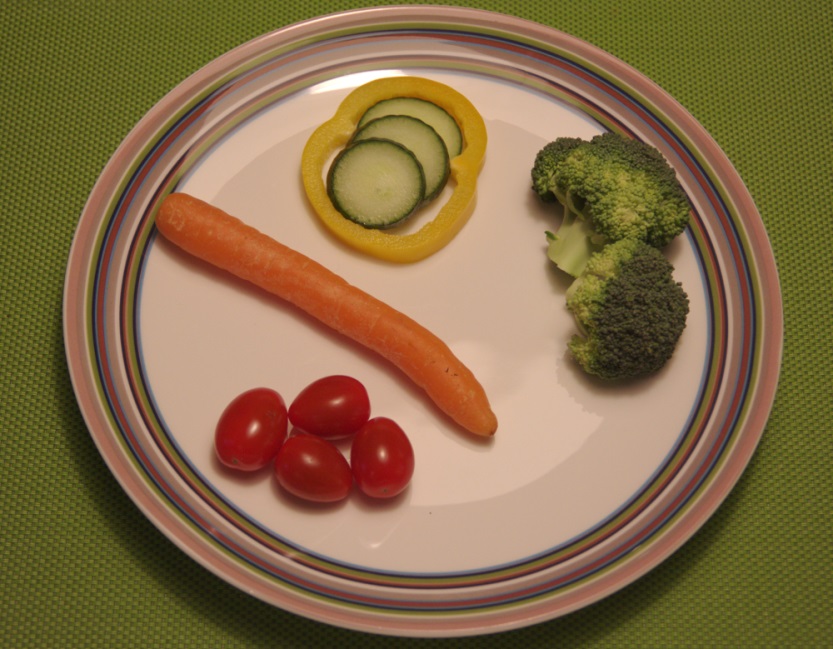 BRA-studiens målAt hvert barn spiser 180 gram grønnsaker daglig (alle grønnsakene på bildet)TipsServer grønnsaker til flere måltider per dagMengden grønnsaker kan for eksempel deles opp i 4 ulike serveringer av 45 gram per gang (som vist på bildet)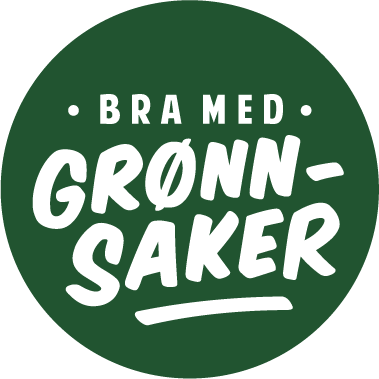 